Профильное обучение в современной школеНа сегодняшний день весьма слабо ориентировано общее образование на жизненное и профессиональное само определение растущей личности. Этим обусловлено слабое представление обо  всем пространстве труда людей, и плохая осведомленность о профессиях.Одной из основных идей образовательной реформы РФ выступает Профильное обучение на старшей ступени общеобразовательной школы. Система профильного обучения базируется на кооперации старшей ступени школы с учреждениями начального, среднего и высшего профессионального образования. Число профилей не ограничено, оно может дополняться в соответствии с потребностями конкретного региона.По данным Всероссийского центра изучения общественного мнения, 90% старшеклассников считают, что обучение в школе не позволяет им развивать и реализовывать свои способности. Кроме того, 85% утверждают, что школа не дает реальных ориентиров для жизненного определения, а 90% - говорят, что в школе они не получают возможность для профессиональной ориентации. В современной педагогической науке отсутствует однозначное толкование понятия «профильное обучение», но вместе с тем можно выделить следующие черты:1. Профильное обучение рассматривается как вид дифференцированного обучения. Выделим следующие основания для классификации форм дифференцированного обучения: по общим способностям; по специальным способностям; по индивидуально-физиологическим особенностям; по интересам и проектируемой профессии; по национальному признаку; по религиозной принадлежности. Данная классификация дает нам понять, что профильное обучение - есть форма дифференцированного обучения по интересам и проектируемой профессии.2. Профильное обучение – это средство профессионального самоопределения.Следовательно, содержание образования должно быть ориентированно на будущее профессиональное образование и на будущую профессиональную деятельность. В учебном плане профильного обучения, помимо общеобразовательных предметов, должны быть включены: основной профильный предмет;дополнительный профильный предмет;прикладной профильный предмет.В учебном плане должно быть выделено профильное ядро, состоящее из предметов, которые рассматриваются в профессиональном плане. Вокруг этого ядра группируются предметы прикладного обеспечения, а для общегуманитарного развития учащихся используют общекультурные предметы.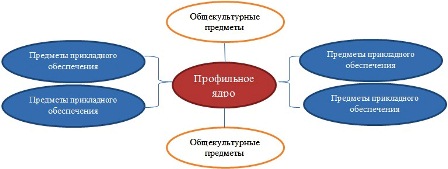 На учебных предметах трех типов формируется содержание образования в профильных классах:Реализация профильного обучения возможна только при условии относительного сокращения учебного материала по непрофильным предметам, частично за счет интеграции (во избежание перегрузки).Мотивированный выбор профессионального образования и будущей профессиональной деятельности должны обеспечить профильные и элективные курсы.3. Профильное обучение основано на личностно-ориентированном подходе. Данный подход рассматривает подход к обучению с разных позиций: цели, содержания образования, методов и форм обучения, деятельности учителя и ученика.Серьезные изменения в системе ценностей, в социальной жизни, происходящими в нашем обществе позволяют сделать вывод, что  профильное обучение – это закономерный результат развития и реализации теории дифференцированного обучения, основанной на личностно-ориентированном подходе к обучению и воспитанию.Одним из основных направлений образовательной реформы является введение профильного обучения. Профильная школа основывается на  серьёзных, качественных изменениях, как при формировании содержания образования, так и формах организации учебного процесса.Введение профильного обучения позволяет ликвидировать существующий разрыв и обеспечить преемственность между общим и профессиональным образованием.За счет изменений в структуре, содержании и организации образовательного процесса более полно учитываются интересы, склонности и способности учащихся, создаются условия для старшеклассников в соответствии с их профессиональными интересами и намерениями в отношении продолжения образования, что достигается при профильном обучении как средстве дифференциации и индивидуализации обучения. Все это позволяет существенно расширить возможности выстраивания учеником индивидуальной образовательной траектории.Основные задачи системы профильного обучения:Дать учащимся глубокие и прочные знания по профильным дисциплинам;Выработать у учащихся навыки самостоятельной познавательной деятельности;Сориентировать учащихся в широком круге проблем, связанных с той или иной сферой деятельности;Развить у учащихся мотивацию к научно-исследовательской деятельности;Выработать у учащихся мышление, позволяющее не пассивно, а критически и творчески перерабатывать информацию; Сделать учащихся конкурентоспособными в плане поступления в выбранные ими вузы.Организация системы профильного обучения такова: Предпрофильные: 8-9-е классы. Основная цель - заранее помочь школьникам определиться с выбором будущего профиля обучения;Профильные: 10-11 классы. Профориентационная и задача общего развития - "научить учиться". 